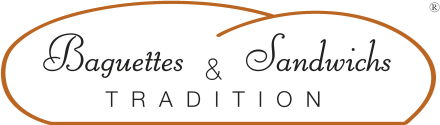 Sandwich INDIEN 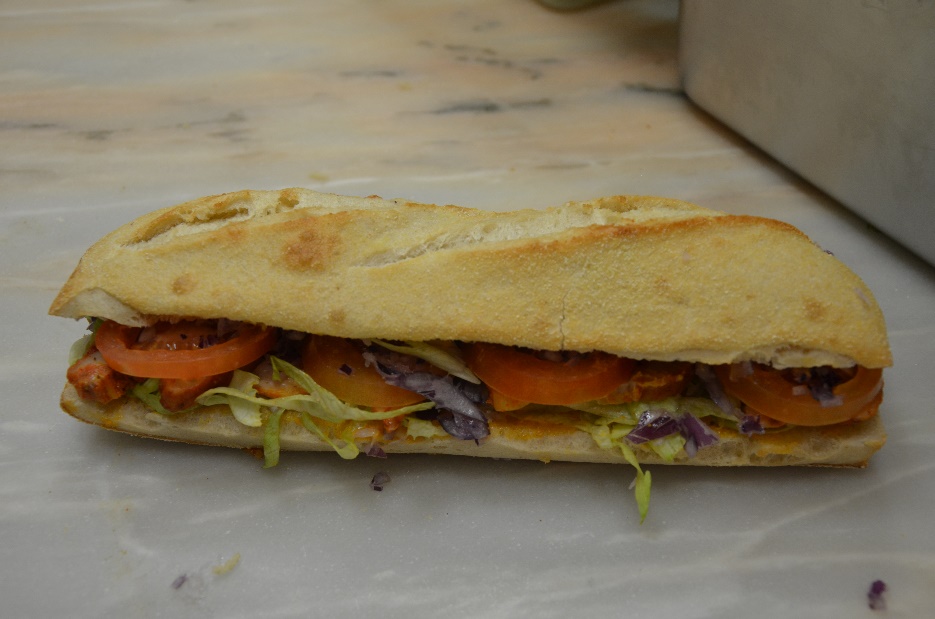 Cout de revient* : 1,02 €Prix de vente suggéré* : 4,10 €*Les quantités, le cout de revient et le prix de vente sont établis avec les produits de nos fournisseurs…INGREDIENTSQUANTITE*UNITESPain aux oignons1DéjeunetteSauce curry30GrammesSalade1FeuillePoulet Curry40GrammesOignons rouges20GrammesTomate4/2TranchesPREPARATIONCouper la déjeunette en 2Etaler la sauce curry sur les deux faces de la déjeunette.Déposer la saladeDéposer le poulet au curryMettre les oignons rougesDisposer les tranches de tomate